муниципальное бюджетное общеобразовательное учреждение города Кургана «Средняя общеобразовательная школа №56»Осанка – залог здоровья  Секция: здоровый образ жизни      Автор: Корболина Анастасия МихайловнаМБОУ «СОШ №56»,                                                                       7 «Г» классРуководитель: Коротких Надежда Анатольевна                                                                          учитель физической культуры,                                                                                        МБОУ «СОШ №56»Курган                                                                2019 гСодержание:Введение проекта…………………………………………………3-5Глава 1.Этапы реализации проекта …………………………. ..6   Глава 2. Методы и организация исследования ………………..7-9    Глава 3. Результаты исследования проекта………..……….....9-14      Заключение ……………………………………………………….14-15Литература………………………………………………………..15ВведениеПоставленная проблема	Ежегодно наш класс проходит медицинский осмотр. Оказалось, что за время обучения в средней школе у учащихся нашего класса появились проблемы нарушения осанки. Как сохранить правильную осанку, так как большинство ребят сидят за партой неправильно, носят тяжёлые портфели, мало двигаются? 	Мы - это будущее нашей страны. Мы хотим видеть себя здоровыми, красивыми, умными. Эти качества определяются, главным образом, правильной организацией двигательного режима ребенка, начиная с самого раннего возраста. Характерной особенностью детского организма является его бурный неравномерный рост и значительные изменения в строении и деятельности организма в разные периоды развития. Неправильно организованный или недостаточно активный двигательный режим жизни приводит к выраженным функциональным нарушениям различных систем организма. При этом снижается общая сопротивляемость детей к простуде, ухудшается работоспособность и восстановление возможностей организма после нагрузок различного характера, возникают нарушения в функционировании сердечно-сосудистой и нервной систем, что может привести к трудностям в развитии и самореализации. А это не маловажно, так как школьная программа становится все сложнее и требует больших физических и интеллектуальных затрат. Так же следствием недостатка двигательной активности являются нарушение осанки, слабость опорно-двигательного аппарата, ожирение.	Актуальность данной проблемы заключается и в том, что: во – первых, функциональные нарушения могут быть исправлены методами и средствами физического воспитания в совокупности с ортопедической помощью; во – вторых, процент детей с данной патологией колеблется  стабильно от 35 до 65% учащихся.За последние годы в Российской Федерации сложилась ситуация ухудшения состояния здоровья населения. Проведенный анализ Минздравсоцразвития  России официальных статистических данных показал, что в 2017 году по сравнению с 2010 годом общая заболеваемость детей в возрасте до 14 лет выросла на 7%, а среди детей в возрасте 15 - 17 лет увеличилась на 19,3%.В 2017 году по официальным статистическим данным среди детей, обучающихся в школах, имели первую группу здоровья 20,7%, вторую группу здоровья - 59,2%, а 18,3% - третью группу здоровья, т.е. имеющие хронические заболевания, четвертую и пятую группу здоровья (инвалидизирующие заболевания) имеют 1,8% детей.В то же время, по данным ГУ "Научно-исследовательский институт гигиены и охраны здоровья детей и подростков Научного центра здоровья детей РАМН", имеют первую и вторую группу здоровья в начальных классах от 50 до 60% детей, а в старших классах лишь 28 - 40%.Также по официальным статистическим данным за 2010 год в сравнении с детьми, поступающими в дошкольные учреждения, отмечается рост числа детей, поступающих в школу, с нарушением осанки почти в 5 раз, со сколиозом в 5,5 раз.Аналогичная тенденция прослеживается и в процессе обучения в общеобразовательных учреждениях - в сравнении с детьми, поступившими в общеобразовательные учреждения, отмечается рост числа детей, их оканчивающих, с нарушением осанки на 45%, со сколиозом в 5,7 раза.Поэтому и считаю на сегодняшний день тему: «Осанка – залог здоровья» актуальной.	Цель: Выявить взаимосвязь осанки и состояния здоровья школьников, найти к применению конкретных рекомендаций для сохранения  и улучшения  осанки.	Задачи:1.Ознакомление с понятием «правильная и неправильная осанка». 2. Значение осанки для здоровья учащихся.3.Изучение литературы, в которой рассказывается о физических упражнениях для формирования правильной осанки.4.Проведение тестирования, анкетирования и выявление факторов, влияющих на правильную осанку и состояние здоровья школьников.4.Ознакомление учеников с рекомендациями специалистов по сохранению и исправлению осанки.5.Выявление наиболее эффективных упражнений для формирования правильной осанки в школе и дома.	Предмет исследования: правильная осанка обучающихся 7г класса.	Объект исследования: факторы, влияющие на правильную осанку.	Гипотеза: существует прямая связь между осанкой и здоровьем, правильная осанка является не только залогом красоты, но и крепкого здоровья.Изучив литературу отечественных авторов по изучаемой проблеме, я решила изучить все стороны этого вопроса, заострить внимание на этой проблеме и попытаться поправить создавшееся положение.Глава 1.Этапы реализации проекта Глава 2. Методы и организация исследованияМетоды исследования:Для решения поставленных задач мною использовались следующие методы:- анализ научно-методической литературы;-социологический опрос; - тестирование; - анкетирование «Правильная осанка – залог здоровья»; - методы математической статистики (вес рюкзаков и портфелей, сравнили с нормами СанПиН от 29 декабря 2010 г. N 189).- анализ полученных результатов.Организация исследования:На первом этапе: - провела анализ научно-методической литературы по изучаемой проблеме;- познакомилась с понятием «осанка», «правильная осанка».Осанка — это привычная поза (вертикальная поза, вертикальное положение тела человека) в покое и при движении. Правильная осанка - простой, но очень важный способ для поддержания здорового позвоночника. При правильной осанке туловище выпрямлено, плечи расправлены, живот подобран, голова поднята, взгляд устремлен вперед.Дети должны стремиться выработать у себя правильную осанку. За собой надо следить: как сидишь, как стоишь, как ходишь. Осанка — важный показатель, характеризующий физическое развитие человека, которое рассматривается как прямое отражение здоровья.Нарушение осанки – понятие, означающее различные искривления позвоночника. Наиболее частой деформацией позвоночника у детей является сколиоз.Неправильная и правильная осанка и ее значение для здоровья учащихсяУ человека с неправильной осанкой голова опущена, плечи сведены вперед, одно из них может быть выше, а другое ниже, живот выпячен, грудь плоская или вогнутая, спина сутулая, позвоночник может иметь боковые искривления.При неправильной осанке и плоскостопии позвоночник и стопы теряют способность пружинить и смягчать сотрясения и толчки при беге, ходьбе и прыжках. Нарушается нормальная работа сердца, легких, желудка и других внутренних органов. Могут появиться боли в мышцах, суставах, пояснице и стопах. Все это ухудшает самочувствие и настроение.Человек с правильной осанкой прямо держит голову, спина у него прямая, плечи на одном уровне и слегка отведены назад, живот втянут, а грудь немного выдвинута вперед.Можно встать перед зеркалом в такую позу - и увидеть, какой стала красивой фигура. Конечно, с непривычки долго держать такую позу трудно. Однако если будем делать специальные упражнения и постоянно следить за своей осанкой, то через некоторое время поддерживать правильную позу не составит никакого труда. На втором этапе я изучила факторы, которые влияют на правильность осанки и решила исследовать некоторые из них в нашей школе:-режим труда и отдыха,-отсутствие или недостаток физических нагрузок,-неправильное питание,-неправильно подобранные и тяжёлые школьные сумки,-неправильная позаТретий этап. -Социологический опрос среди учеников школ № 9, 26, 56 делают ли они зарядку по утрам?-Провела исследование группы детей на наличие у них нарушения осанки всего было исследовано27 человек;  с помощью тестирования выяснила, у кого правильная осанка.Тесты на правильную осанкуТест №1.     Если положить на голову книгу и пройти по линии то, в тот момент, когда осанка окажется неправильной –  книга упадёт.     В результате мы убедились, у многих из учащихся нарушена осанка.Тест №2     Встать вплотную к шкафу или к стене. Сомкнуть стопы, посмотреть прямо вперёд. Руки опущены по швам. Если тело соприкоснулось с поверхностью стены в четырёх точках – затылок, лопатки, ягодицы, пятки, и ваша ладонь не проходит между поясницей и стеной, то осанка хорошая; в противном случае мышцы брюшного пресса слабы и живот оттягивает позвоночник вперёд.Тест № 3Анкетирование учащихся Четвертый этап.Обработка результатов. - обработала и описала полученные результаты, и оформила работу;- ознакомила учеников с рекомендациями специалистов по сохранению и исправлению осанки;-предложила  наиболее эффективные упражнения для формирования правильной осанки в школе и дома.Глава 3. Результаты исследования проектаВ процессе исследования были получены следующие результаты. Проведя опрос среди учеников школ № 9, 26, 56делают ли они зарядку по утрам? Получились данные (в %)                  9 школа        26 школа              56 школаБывает         2,4                4,3                         2Иногда        4,4                2,5                          3        Да                1,8                3,5                          3Нет              4,5                2,8                          5                                                                                               И выяснилось, что учащиеся не любят по утрам делать зарядку.Провела исследование в 7 г классе. Тест№1  Из 27 человек книга упала у 12 человек.Тест№2Из 27 человек у 10 человек тело соприкоснулось с поверхностью стены в четырёх точках – затылок, лопатки, ягодицы, пятки, и ладонь не проходит между поясницей и стеной.Вывод: Исследование  показало, что у 10 человек в 7 г классе правильная осанка, а у 17 -  нарушение осанки (60%).3.Провела анкетирование учащихся по факторам, влияющих на осанку детейТест № 3Фактор 1. Режим труда и отдыхаПроведя анкетирование у 27 учеников своего класса, я выяснила, что: -  у телевизоров и компьютеров, телефонов проводят более 1,5 часа  -            25 учеников;  - телевизор смотрят лёжа - 11 чел., - сидя в кресле -  14 человек;- гуляют на свежем воздухе каждый день – 14 человек;- при выполнении домашнего задания делают перерыв 20 мин. – 19 человек.Вывод:В школе режим труда и отдыха соблюдается. Но дома большинство детей долго сидят за компьютером или у телевизора, да ещё в неправильной позе, редко гуляют на свежем воздухе. Домашние задания выполняют без перерыва на отдых. Фактор 2.  Отсутствие или недостаток физических нагрузокУзнала, сколько ребят моего класса занимаются спортом:  -  ходят в спортивные секции – (в нашем классе –10 учеников);   -  посещают бассейн – 2 ученика;  -  занимаются танцами – 5 учеников;  -  делают по утрам дома зарядку –4 ученика из 27;       Вывод: Дети неохотно занимаются спортом. Больше времени уделяют компьютеру и телевизору. Хорошо, что в школе введено 3 урока физкультуры. Фактор 3.   Неправильное питаниеПища должна быть богата витаминами, особенно витаминами D и С. Чтобы обеспечить достаточное потребление витамина С, нужно есть цитрусовые, петрушку, шпинат, зелёный горошек, чёрную смородину. Витамин D  организм получает с помощью солнечных ванн. Однако зимой, когда мы редко гуляем на улице, организму необходимы продукты богатые витаминомD.  Полезно включать в пищу – куриные яйца, молоко, рыбу, печень трески.Узнала, какие продукты любят ребята моего класса:- куриные яйца: да – 27чел.- молоко: да – 5чел., нет – 22чел.- рыбу: да – 7чел., нет – 20чел.- йогурт: да – 27чел- чипсы: да – 25чел., нет – 2чел.- булочки: да – 27чел.- сосиски: да – 24чел., нет – 3чел.Вывод: По результатам анкетирования -  рыбу и молочные продукты почти никто не любит. Предпочтение отдаётся йогуртам, чипсам, булочкам, сосискам и т.д.Фактор 4.  Неправильно подобранные и тяжёлые школьные сумкиПо данным СанПиН, максимальный вес школьного ранца для учеников 1-3 классов не должен превышать 1,2 кг. А по российским стандартным нормам – общий вес учебников и тетрадей на один учебный день вместе с комплектом школьных принадлежностей и портфелем для школьников 1-2 классов не должен превышать 2,5 кг, для учеников 3-6 кл. – весить около 3 кг, для учеников 7-8 кл. – не более 3,5 кг.Обследовала и взвесила ранцы 20 учеников с 1 по 4  кл. Средний вес ранцев не соответствует норме у половины учащихся и в полтора раза превышает допустимые нормы.  При взвешивании выяснилось, что сильнее всего на вес школьных портфелей влияет спрятанные в них игрушки, лишние тетради и учебники. В 7г классе из 27 ранцев и сумок, взвешенных в ходе исследования, лишь 28,6% весили до 4 кг. Сумки весом более 4 кг носят с собой 71,4% учеников.Вывод: необходим контроль со стороны родителей  за весом школьного рюкзака.Фактор 5. Неправильная позаНеправильная поза: при сидении, ходьбе, просмотре телевизора и т.д.         Проанализировала данные анкеты:-  у большинства ребят, имеющих компьютер,  нет специальных кресел;- за своей позой во время ходьбы, при  сидении за стенами школы никто не следит.Изучив и проанализировав литературу по данной проблеме, я нашла рекомендации специалистов по сохранению и исправлению осанки:Постоянная двигательная активность, включая ходьбу на работу, учёбу, прогулки, занятия физическими упражнениями. Полезно заниматься спортом, танцами.Отказ от таких вредных привычек, как стояние на одной ноге, неправильное положение во время сидения. Не следует класть ногу на ногу.Садясь на стул, опускайте тело легко и мягко, голова должна быть направлена вперёд и вверх, шея расслаблена, позвоночник вытянут. Вставать со стула тоже надо правильно. Не помогайте себе руками  когда  встаёте или садитесь.Идеальный вариант  кровати – жёсткая, плоская, однако довольно упругая  постель. Надо правильно сидеть за партой: туловище держать прямо, а голову  лишь немного наклоняя вперёд. Между грудью и партой должно оставаться свободное пространство в 3-4 см, предплечья должны   свободно   лежать на столе.  Мебель, парта и стул  должны соответствовать росту ребенка. Ноги необходимо согнуть в тазобедренном и коленном суставах под прямым углом, а ступни должны упереться на пол.На уроке и при подготовке   домашнего задания через 20 мин необходимо делать  физкультпаузу. Контроль за правильной, равномерной нагрузкой на позвоночник при ношении рюкзаков, сумок, портфелей и другой клади.С помощью литературы и интернета я выбрала наиболее эффективные упражнения:1 упражнение для корректировки положения лопаток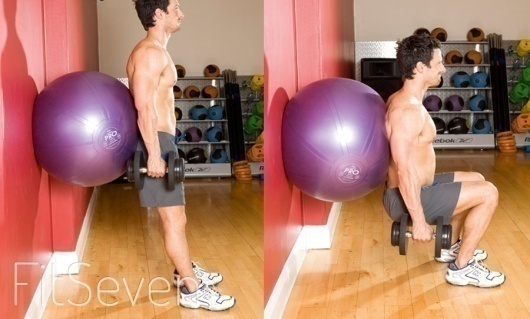 2 упражнение многие называют «Летящий супермен»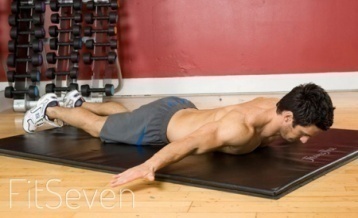 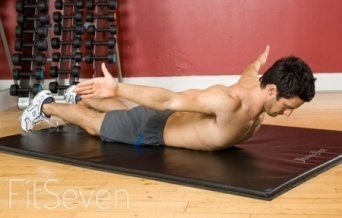 3упражнение «Лодочка»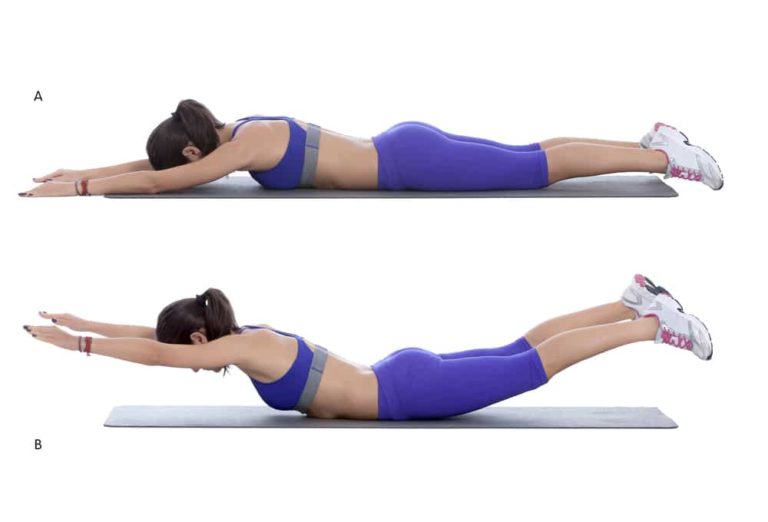 4 упражнение «Злая кошка»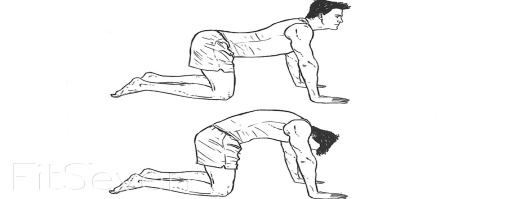 ЗаключениеМой проект показал, что на правильную осанку и состояние здоровья школьников влияет не один, а несколько факторов.Я сделала вывод, что если учащиеся будут, невнимательно относится к своей осанке, то в будущем они часто будут болеть различными заболеваниями. Чем раньше учащиеся обратят внимание на свою осанку и будут работать, постоянно выполнять упражнения для поддержания своей правильной осанки, то в будущем им придется меньше времени потратить или не потратить его совсем для того, чтобы исправлять осанку и лечить себя.Дети должны стремиться выработать у себя правильную осанку. За собой надо следить: как сидишь, как стоишь, как ходишь. Особенно важно заниматься физическими упражнениями, укреплять мышцы, соблюдать режим дня и питания, заниматься физкультурой и спортом, подбирать по росту учебную мебель и оборудование, устранять из жизни привычки, способствующие нарушению осанки. Если человек непринужденно, свободно держит голову и корпус прямо, плечи слегка опущены, отведены назад на одном уровне, живот подтянут, колени выпрямлены, грудь несколько выступает вперед, то можно сказать, что у него правильная, хорошая осанка. Она отражает и внутреннее состояние человека - его настроение и самочувствие. Известно, что когда мы здоровы, бодро настроены, мы внешне подтягиваемся - распрямляем плечи, ровнее держимся, чувствуем себя уверенно. Мы верим, что проблему нарушения осанки в нашем классе будем решать вместе: учителя, родители, ученики.Исправление осанки требует настойчивой, систематической, кропотливой работы со стороны учителя, а прежде всего - со стороны самого школьника и его родителей, которые обязаны строго контролировать осанку ребёнка дома.Проект можно использовать на уроках физкультуры, классных часах и родительских собраниях. Литература1.Государственный доклад Минздравсоцразвития РФ "О положении детей в Российской Федерации. 2010 год"2.Калб Т.Л. Проблемы нарушения осанки и сколиозов у детей. Причины возникновения, возможности диагностики и коррекции //Вестник новых медицинских технологий. - Тула, 2001. -№4, -C.62-64.3.Коровкин М.А. Почему дети болеют: Системная физиология ребенка / М.А.Коровкин. - М.: ФАИР-ПРЕСС, 2003. - 192 с.4.Милюкова И.В. Лечебная гимнастика при нарушениях осанки у детей / И.В.Милюкова, Т.А.Евдокимова. Издательство: ЭКСМО, 2005г. – 160 с.5.Хомякова Н. Правильная осанка – залог здоровья. // Навигатор. – 2003г. - №45.Интернет-ресурсы:http://traumatology.eurodoctor.ru/violationbearing/Название этапаСодержание работВремяисполненияПодготовительныйОпределение темы исследования;выделение предполагаемых направлений работ.Первая неделя октябряНачальныйОпределение проблемы, гипотезы и задач исследования;определение методов исследования;анализ справочной литературы по данному вопросу.Вторая неделя октябряОсновнойсамостоятельная работа по сбору информации по теме для решения поставленных задач; систематизация собранного материала;социологический опрос;тест на правильную осанку; анкетирование «Правильная осанка – залог здоровья» и сравнить с нормами СанПиН от 29 декабря 2010 г. N 189; обработка и описание полученных результатов; нахождение рекомендаций специалистов по сохранению и исправлению осанки;выявление наиболее эффективных упражнений для формирования правильной осанки в школе и дома.Третья неделя октябряЗаключительныйПредставление результатов выполнения проекта – презентация; внесение коррективов в работу и оформление отчёта;ознакомление учащихся, родителей, учителей с результатами проекта.Четвертая неделя октября